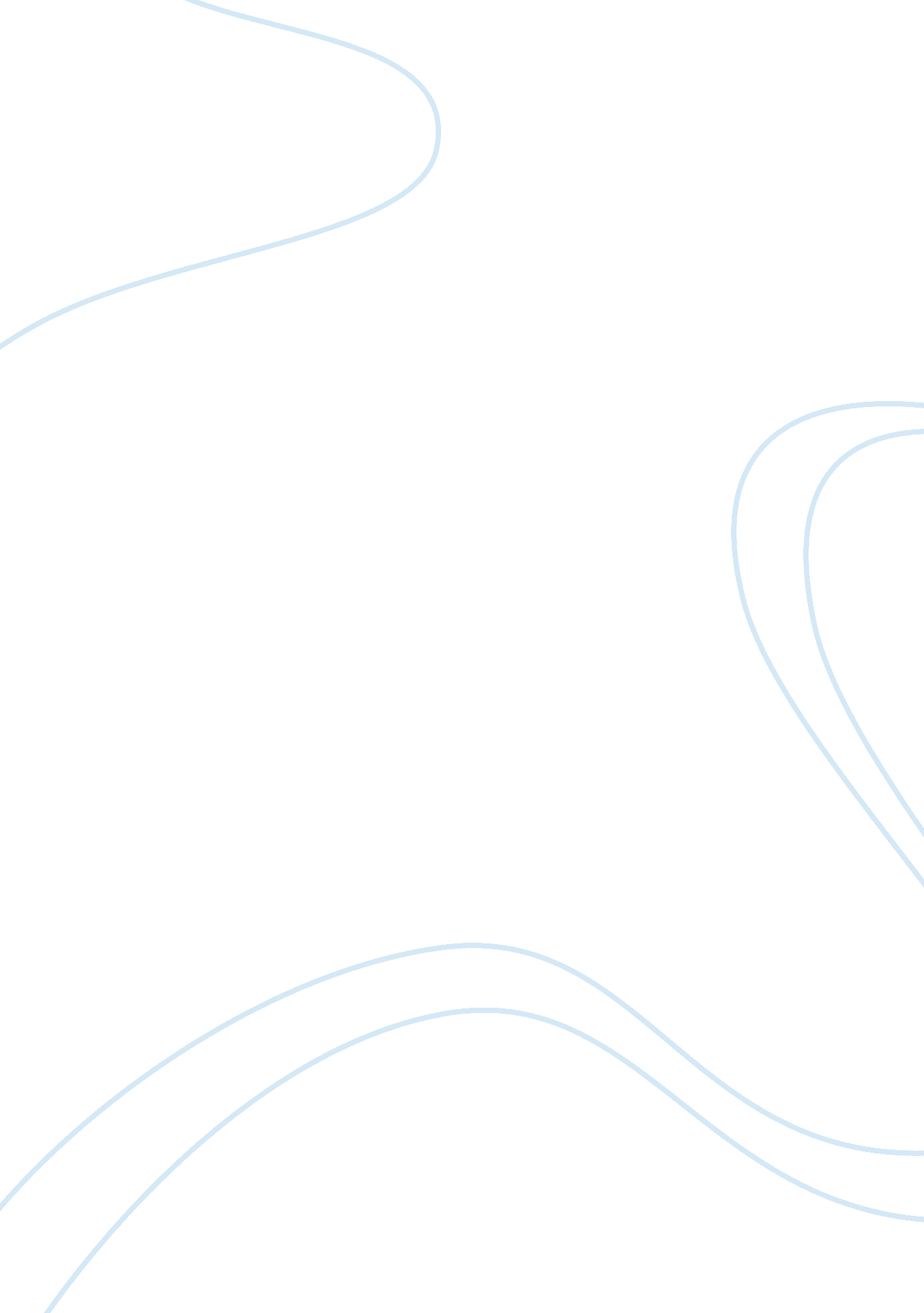 Free essay on reasons for the public to receive and educationSociology, Communication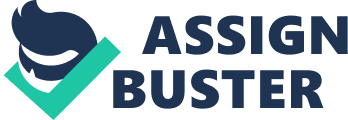 It has only been during the last 250 years or so that the general public has been required to receive an education in any part of the world, and only for about 100 years that education has been mandated in the United States. Although education is important, it is not for the parents of the students receiving the education. A public education is important for the good and advancement of all the people in the society in which we live. Most students in school are not excited to be there because they do not really understand how important an education can be to the rest of their lives. If a student does not know what he or she wants to be when their education is complete, it is hard to get excited about learning. This is because students do not know what areas of their education will have the most impact on their lives, what subjects will be most relevant, and what areas of study should be receiving the most focus or concentration. My goals for this English class are to improve my communication skills. No matter what I decide to do in life, it will require communication. Just about every job or career in our society requires communication on some level. The better students learn to communicate in school, the better they will be able to communicate in college or the jobs they get after graduation. I would like to improve my oral communication, as this is the way in which we most often communicate with each other today. I know that I also need to improve my writing skills, as this is another necessary way in which people communicate with each other. I anticipate having successful guidance and constructive criticism of a challenging teacher as I improve my skills in both of these areas this year. 